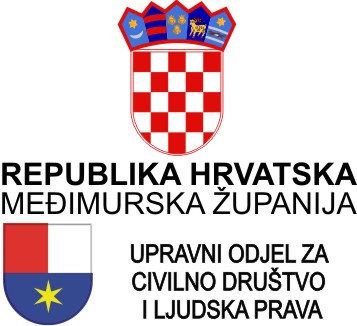 KLASA: 112-02/24-01/5URBROJ: 2109-13-24-03Čakovec, 18. lipnja 2024.OBAVIJESTI I UPUTE KANDIDATIMAza prijam u službu vježbenika za radno mjesto višeg stručnog suradnika za hrvatske branitelje i opće posloveU Narodnim novinama broj 74/24. od 19. lipnja 2024. godine objavljen je javni natječaj za prijam u službu vježbenika za radno mjesto višeg stručnog suradnika za hrvatske branitelje i opće poslove u Upravnom odjelu za civilno društvo i ljudska prava, na određeno vrijeme, te se daju upute kako slijedi.Rok za podnošenje prijava kandidata na javni natječaj je 8 dana odnosno zaključno do 27. lipnja 2024. godine. Izrazi koji se koriste u ovoj obavijesti za osobe u muškom rodu uporabljeni su neutralni i odnose se podjednako na muške i ženske osobe.Opis poslova višeg stručnog suradnika za hrvatske branitelje i opće poslove:rješava u složenijim upravnim stvarima koje se odnose na statuse i prava HRVI iz Domovinskog rata, članova obitelji nestalog, smrtno stradalog i zatočenog hrvatskog branitelja, umrlih HRVI iz Domovinskog rata od I. do IV. skupine i članova njihovih obitelji, stradalih pirotehničara i članova njihovih obiteljirješava u upravnim stvarima iz Zakona o zaštiti vojnih i civilnih invalida ratarješava u najsloženijim upravnim stvarima koje se odnose na priznavanje prava na obvezno zdravstveno osiguranje osoba nesposobnih za samostalan život i rad koje nemaju sredstva za uzdržavanje, a navedeno pravo ne mogu ostvariti po drugoj osnovivodi evidencije korisnika prava na zdravstvenu zaštitu te prijave i odjave osoba koje su ostvarile pravo na zdravstvenu zaštituobavlja kontrolu okolnosti i činjenica koje utječu na daljnje korištenje priznatog prava na zdravstvenu zaštitu (preispitivanje prava za zdravstvenu zaštitu)svakodnevni (savjetodavni) rad sa strankama te upućivanje istih o pravima i po potrebi koordinacija s drugim tijelima državne uprave i institucijamaizdaje potvrde o statusima i pravima iz službenih evidencija koje se odnose na djelokrug Odsjeka sukladno zakonskim propisimaobavlja i druge poslove po nalogu pročelnika i drugih nadređenih osoba.Podaci o plaći:Za vrijeme vježbeničkog staža vježbeniku pripada plaća u visini 85% vrijednosti osnovne plaće radnog mjesta (koeficijent za predmetno radno mjesto je 4,60 dok je bruto osnovica za obračun plaće 410,00 EUR. Plaću čini umnožak koeficijenta i osnovice za obračun plaće, uvećan za 0,5% za svaku navršenu godinu radnog staža.)Način obavljanja prethodne provjere znanja i sposobnosti kandidata:Za kandidate prijavljene na javni natječaj koji su podnijeli pravodobnu i urednu prijavu te ispunjavaju formalne uvjete provest će se postupak prethodne provjere znanja i sposobnosti koji obuhvaća pisano testiranje i intervju. Smatra se da je kandidat, koji nije pristupio prethodnoj provjeri znanja i sposobnosti povukao prijavu na oglas.Postupak testiranja i intervjua provest će Povjerenstvo za provođenje oglasa. Pisano testiranje obuhvaća provjeru znanja iz pravnih i stručnih izvora iz područja rada Upravnog odjela. Za svaki dio provjere kandidatima se dodjeljuje broj bodova od 1 do 10.Na pisanom testiranju nije dozvoljeno koristiti se literaturom i zabilješkama, napuštati prostoriju, razgovarati s ostalim kandidatima niti na bilo koji drugi način remetiti koncentraciju kandidata, a mobitel je potrebno isključiti.Intervju se provodi samo s kandidatima koji su ostvarili najmanje 50% iz pisane provjere znanja i sposobnosti. Povjerenstvo kroz razgovor s kandidatima prilikom intervjua utvrđuje interese, profesionalne ciljeve i motivaciju za rad na tim poslovima. Kandidati koji će moći pristupiti intervjuu bit će o tome obaviješteni.Nakon provedenog testiranja i razgovora (intervju), Povjerenstvo za provođenje natječaja utvrđuje rang listu kandidata prema ukupnom broju ostvarenih bodova.Područje testiranja te pravni i stručni izvori za pripremanje kandidata:Zakon o lokalnoj i područnoj (regionalnoj) samoupravi („Narodne novine“ broj 33/01, 60/01, 129/05, 109/07, 125/08, 36/09, 36/09, 150/11, 144/12, 19/13, 137/15, 123/17, 98/19, 144/20)Zakon o službenicima i namještenicima u lokalnoj i područnoj (regionalnoj) samoupravi („Narodne novine“, 86/08, 61/11, 4/18, 112/19)Zakon o općem upravnom postupku („Narodne novine“ broj 47/09 i 110/21) Zakon o hrvatskim braniteljima iz Domovinskog rata i članovima njihovih obitelji („Narodne novine" broj 121/17, 98/19, 84/21 i 156/23) Zakon o obveznom zdravstvenom osiguranju („Narodne novine" broj 80/13, 137/13, 98/19 i 33/23 — Glave I. — III.)Pravilnik o načinu ostvarivanja prava na naknadu za nezaposlene hrvatske branitelje iz Domovinskog rata i članove njihovih obitelji („Narodne novine" broj 56/22) Pravilnik o načinu ostvarivanja prava na jednokratnu novčanu pomoć za hrvatske branitelje iz Domovinskog rata i članove njihovih obitelji („Narodne novine" broj 12/18, 56/22 i 40/24) Pravilnik o mjerilima i postupku za utvrđivanje nesposobnosti za samostalan život i rad i nedostatak sredstava za uzdržavanje za osobe s prebivalištem u Republici Hrvatskoj kojima se zdravstvena zaštita ne osigurava po drugoj osnovi („Narodne novine" broj 39/02)Postupak testiranja:Na testiranje je potrebno donijeti osobnu iskaznicu ili drugu ispravu na kojoj se nalazi fotografija s kojom se dokazuje identitet osobe. Ne postoji mogućnost naknadnog pisanog testiranja, bez obzira na razloge koje pojedinog kandidata eventualno spriječe da testiranju pristupi u naznačeno vrijeme. Smatra se da je kandidat koji nije pristupio testiranju povukao prijavu na oglas. Nakon utvrđivanja identiteta i svojstva kandidata, kandidatima će biti podijeljena test iz navedenih područja testiranja.Vrijeme trajanja testiranja – 60 minuta.Za vrijeme testiranja nije dopušteno:- koristiti se bilo kakvom literaturom odnosno bilješkama- koristiti mobitel ili druga komunikacijska sredstva- napuštati prostoriju u kojoj se provjera odvija- razgovarati s ostalim kandidatima niti na bilo koji način remetiti koncentracijuPoziv na testiranje bit će objavljen najmanje 5 dana prije testiranja na web stranicama Međimurske županije – www.medjimurska-zupanija. hr i na oglasnoj ploči Međimurske županije, Čakovec, R. Boškovića 2.Ostale upute:Podnositelji prijava dužni su u prijavi priložiti sve priloge i podatke naznačene u natječaju i to u obliku navedenom u natječaju budući da manjak samo jedne isprave ili dostava jedne isprave u obliku koji nije naveden u natječaju isključuje podnositelja iz statusa kandidata. Ukoliko podnositelj prijave utvrdi da je potrebno dopuniti prijavu koja je već podnijeta, to je moguće učiniti zaključno do isteka roka u oglasu.Nadalje, prijave kandidata koji ne ispunjavaju formalne uvjete za prijam u službu navedene u natječaju ne upućuju se u daljnji postupak provjere znanja i sposobnosti i o tome će se podnositelji prijava obavijestiti pisanim putem.                                                          POVJERENSTVO ZA PROVOĐENJE JAVNOG NATJEČAJA